适用于太阳能串式逆变器的 10kW 三相 3 级并网逆变器参考设计 測試資料溫度模擬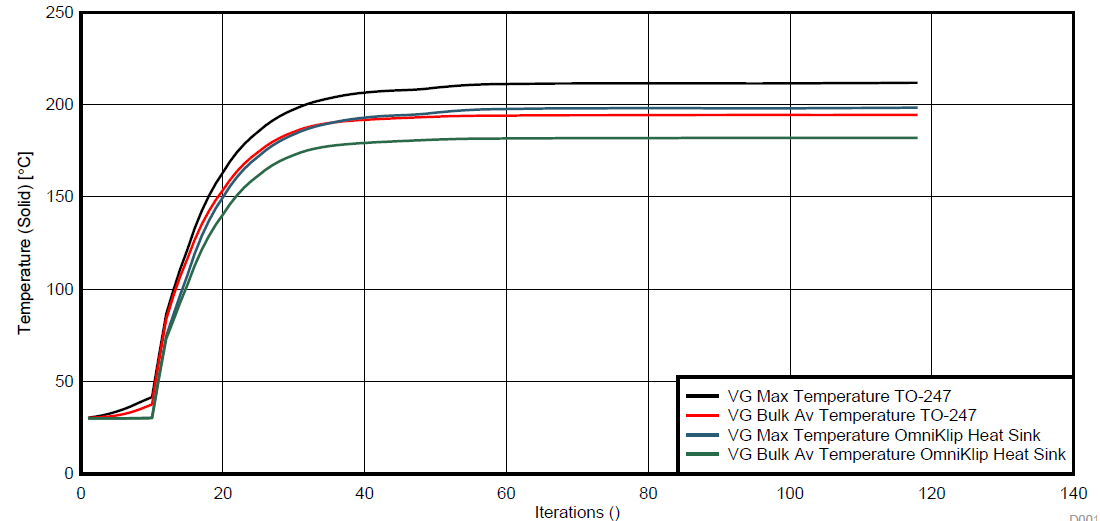 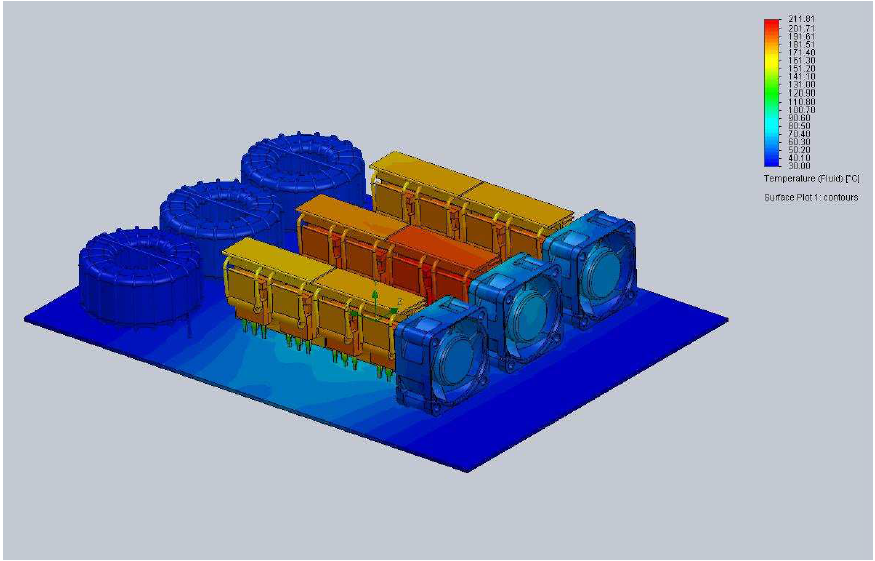 效率測試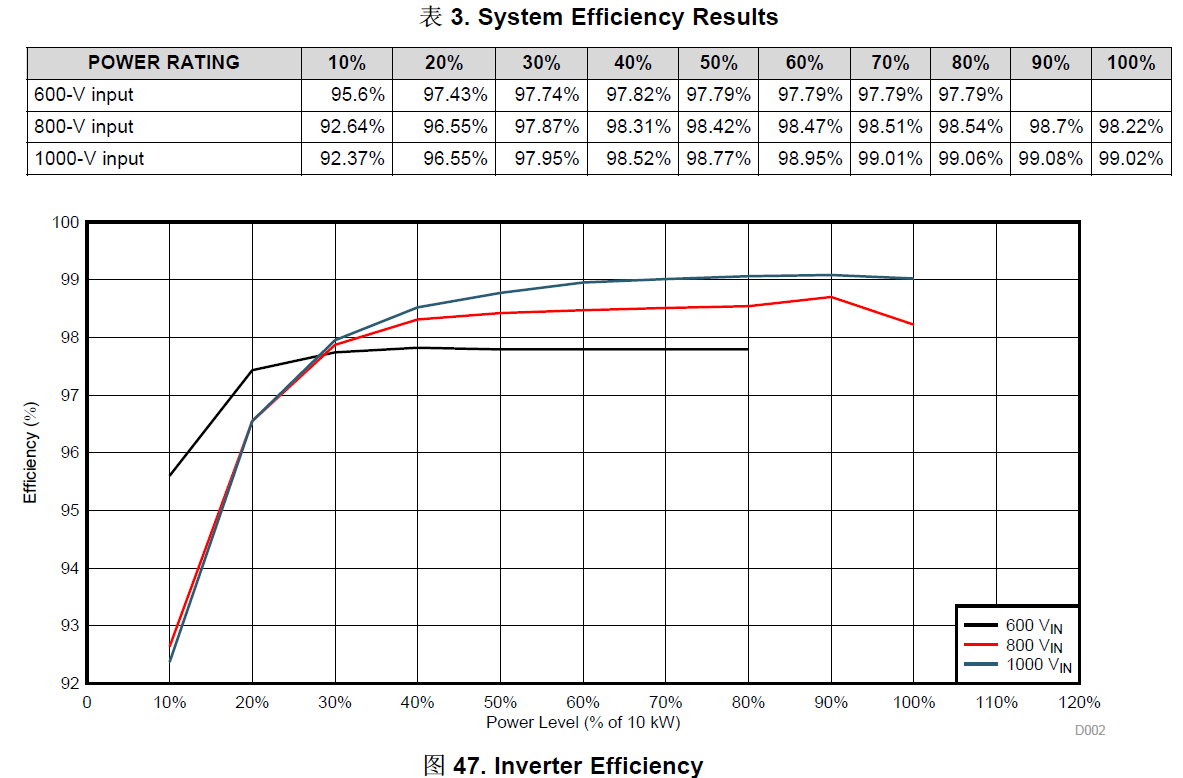 